Poniedziałek 27.04.2020 r.TEMAT TYGODNIA:“ Polska - moja ojczyzna ”Zadanie 1. „Sprawny Polak” – zabawy i ćwiczenia poranne .„Poranny spacer” – Dziecko maszeruje po pokoju w różnych kierunkach. Na hasło „stop”, zatrzymuje się i wita z Rodzicem w dowolny sposób. „Podróż samolotem” – Dziecko wyciąga ręce na boki i porusza się po sali naśladując lot samolotu. „Przeskocz przez rzekę” – Rodzic rozkłada równolegle do siebie dwie skakanki lub dwa sznurki w odległości ok. 40 cm. Dziecko przeskakuje obunóż przez utworzoną przeszkodę. „Mój dom” – Dziecko porusza się swobodnie po pokoju przy dźwiękach muzyki. Na przerwę w muzyce wykonuje siad skrzyżny w leżących na podłodze gazetach. Zadanie 2. „Polska – nasza ojczyzna” – słuchanie opowiadania D. Kossakowskiej. Poldek, Paweł i Pola mieszkają w Polsce. Chodzą do szkoły i uczą się w tej samej klasie. Dzisiaj prezentują stroje z różnych stron Polski. Stoją przy mapie, a Pola pokazuje naszą najdłuższą rzekę – Wisłę. Dzieci wiedzą też, że naszą stolicą jest Warszawa. Wiedzą, gdzie leżą góry i jak nazywa się nasze morze. Wszyscy podziwiają nasz piękny kraj. Dzieci są dumne z tego, że są Polakami. Rozmowa na temat opowiadania. - Gdzie mieszka Poldek, Paweł i Pola? - co dzisiaj prezentują dzieci? - Gdzie stoją dzieci? - co pokazuje Pola? - Jakie miasto jest stolicą Polski? - z czego dumne są dzieci?Rzeka Wisła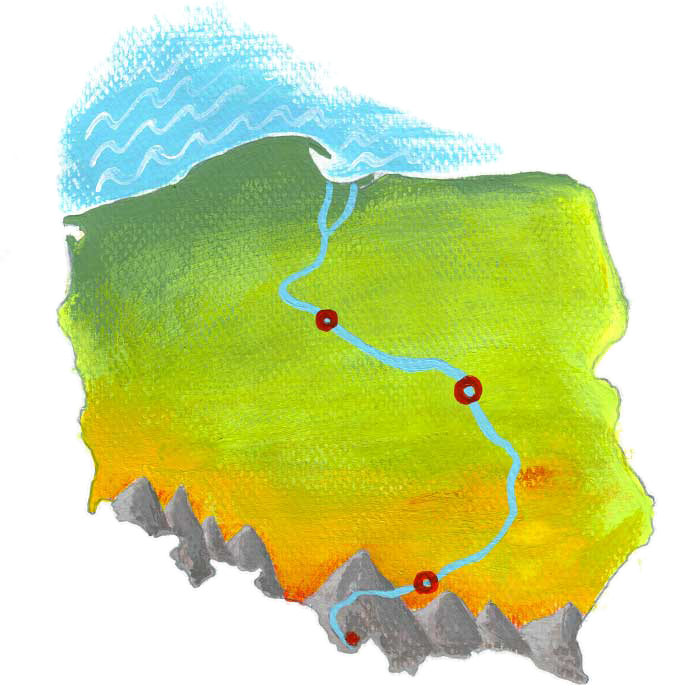 Warszawa 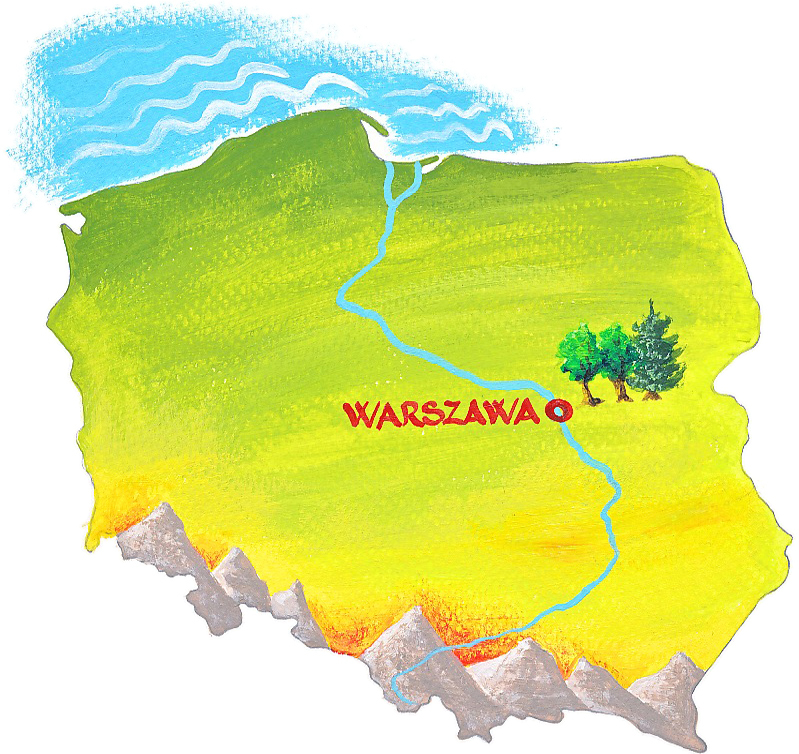 Zadanie 3. Nauka pisania litery „p”, „P”. ( karta pracy s. 18 lub załącznik)Zadanie 4. Utrwalenie “ Katechizmu Polskiego Dziecka” Władysława Bełzy.https://www.youtube.com/watch?v=SoVENmM_vJUDLA 6-LATKÓW Karty pracy – s. 18,19DLA CHĘTNYCH - załącznikiGry i zabawy z TVP ABChttps://abc.tvp.pl/18057152/gry-i-zabawyEksperymenthttp://dzieciecafizyka.pl/eksperymenty/co-plywa-co-tonie/Wesołe dodawaniehttps://www.miniminiplus.pl/rybka-minimini/gry/wesole-dodawanieŻyczymy miłej nauki 😊     Katarzyna Krężel      Marzena Gałas